  РП_Усмань_Mir._.kon_Мешкова _Ракитина                                                  Данные команды:Ксения-закупщик, вязальщикИрина-маркетолог, вязальщикОксана-руководительСроки проекта:Подготовительныйзакупка материалов,обучение 2 вязальщика,разработка бизнес планаОсновной этапсоздание instagram аккаунта,разработка цен на товары,выкладывание фотографий товараотправка товаров по почте Россиисоздание тик токазаключительныйзакрытие инстаграмаудаление тик ток аккаунтаоповещение о закрытии через конкурсСтоимость проекта:Плюшевая пряжа-2000 рублей(200 рублей за штуку)Проволка-80 рублейГлазки-400 рублей(20 рублей за штуку)Иглы-16 рублей(8 рублей за штуку)Крючок 1-100 рублейКрючок 2 – 50 рублейСинтепон-382 рубля- 500 граммНаклейки для подарков-180 рублейКоробки для отправки-2000 рублейИтого- 5226 рублейАннотация проекта:Insagram магазинчик с вязанными плющевыми игрушками, как из пинтереста. Главная фишка-создание игрушек по рисункам покупателя.Актуальность:Потребность в выборе подарков всегда беспокоила людей. Каждую игрушку мы делаем с трепетом и любовью. Дарите родным и близким незабываемые подарочки!Идея проекта:Instagram магазин ручных изделий из плющевой пряжи. Рассчитан проект на лиц старше 3 лет. Главная фишка-создание игрушек по рисункам покупателя. Отправка осуществляется по почте России за счет покупателя.Описание проекта:Написание бизнес планаСоздание instagram Закупка материаловПоиск денегВязка игрушекСоздание логотипаРекламаОтправка игрушекУпаковка игрушекМиссии, цели и задачи проекта:Изготовление игрушек и продажа их в инстаграмСовершенствование навыковРазработка идеи по изготовлению игрушек по рисункамПолучение наслаждениеПолучение прибылиОсновные целевые группы, на которые направлен проект:14-30 лет14- 1500000 человек15- 1500000 человек16- 1500000 человек17- 1490000 человек19- 1430000 человек18-30- 18500000 человек+- 3% нужна эта угрушка-728600 человек+-1% могут купить эту игрушку-4625 человек+-9 % мы сможем обслужить-678 мы сможем обслужить в годМетоды и реализации проекта:Ирина и Ксения - делают игрушкиИрина - продвигает аккаунт, занимается доставкойКсения - занимается закупкой материалов и упаковкой игрушек, руководит общим процессом, составляет бух отчетыАнализ конкурентов:На данный момент в инстаграмме 25 аккаунтов с продажей плюшевых игрушек. Можно сделать вывод, что данная отрасль в России развита не очень хорошо. НА данную целевую аудитории всего 5-10 аккаунтов. На данный момент нашей задумки не найдено.Анализ рисков:Возможные повреждение про транспортировкеДолгая доставкаНехватка времени для вязанияИдея создание игрушек по рисунка может не прижитьсяКалендарный план реализации проекта:Январьсоздание проекта создание инстаграм аккаунта1 продажаЗакупка материаловФевральРазвитие инстаграм аккаунтаЗакупка материалов1 интернет продажаУсиленная подготовка к предстоящим праздникамМартУсиленная подготовка к предстоящим праздникам Закупка материаловАпрельУсиленная реклама в нистагмамНачало ведения тик ток аккаунтаМайОслабевание рабочего процесса, за счет предстоящих контрольных работПродвижение тик токаИюнь-августУсиленная работа Усиленное продвижение тик ток и нистагмам аккаунтовДоступные ресурсыСмета расходов:Пряжа-4000 рублей в месяц (за 20 мотков)Глаза- 600 рублей в месяц (за 30 пар)Синтепон-382 рубля в месяц (за 500 грамм)Наклейка для мини подарочков- 180 рублей в месяцКоробки для отправки-1700 рублей в месяц 4% налогДоставка за счет покупателяИтого:12 402 рубля в месяц на расходные материаловПо плану на 2-3 месяца30 игрушек в месяцДоход без налога-32657 рублей в месяцДоход с налогом(4%)-31350,72 рублейПрибыль-18948,72 рублейОжидаемые результаты:Доходы полностью покрывают расходыБольшое количество клиентовПолучение наслаждения от процессаПоднятие цены на игрушкисоздание нового трендабренд стал узнаваемМетоды оценки:Количество клиентов в месяц превышает 35На изготовление игрушки уходит меньше времениИдея с созданием игрушек по рисунку завирусилась в интернетеПортфолио участников:Мешкова КсенияРакитина Ирина:Грамоты по школе1место :Международный конкурс по математике ( 2015 г), международный конкурс по окружающему миру ( 2015 ) , " Мега-Талант " ( 2015 ) , Дистанционная олимпиада по математике ( 2015) , Олимпис по русскому и литературе (2016) , Олимпис по биологии и окружающему миру ( 2016) , блиц- турнир " всезнайка "( 2016) , блиц- турнир по математике ( 2016) , "Творчество А. С. Пушкина " ( 2016), Олимпис по математике( 2016) , Олимпис по информатике ( 2016), олимпиада " школьное многоборье " ( 2017), Онлайн олимпиада Учи. Ру ( 2017)2 место : конкурс " Энтелект- Экспресс "( 2014-2015) , конкурс " Мир безопасности "( 2016) , викторина " я помню! Я горжусь! " ( 2017)3 место :Олимпиада по окружающему миру ( 2016) , школьная эстафета " быстрее, выше, сильнее " .Похвальные грамоты :Наша планета ( 2014) , школьная выставка " Новогодние сюрпризы " , Учи. Ру " Умножения "Учи. Ру по математике ( 2017), Учи. Ру по математике (2017), Учи. Ру Онлайн- олимпиада (2017)Доп. Занятия:1 место :Звёздный мир творчества (2018) ,конкурс сценического исскуства ( 2018)3 место : Соревнования по Шахматам ,Похвальная грамота : турнир по шахматам в честь ВОВ, Международный-конкурс шоуОстальное :2 место : разукрасим всю планету (2018)календарный план запуска проекта (Диаграмма Ганта)Бизнес-модель Александра Остервальда:Основные бизнес процессы:Закупка материаловСоздание игрушекПодготовка изделия к продажеМаркетингОтправка игрушкиРаспределение денежных средствРиски для критических стадий:Возможные пути выхода из проекта:объявление распродажи на оставшийся товар, распродажа товараотрывка последней игрушкипрекращение ведения социальных сетейпрекращение рабочего процессанаш клиент:Краткая характеристика целевой аудиториипозитивные молодые люди, ценящие ручную работу, эксклюзивные и необычные подарки. Сами не умеют, ил не хотят заниматься творчеством или хотят сэкономить деньги и время.Конкурентные преимущества товаравысокое качество товаранеобычная задумкадоставка в любую точку странывернем денежную сумму при обоснованном отказе от товарауникальные товарывежливое отношение к клиентам10% от продажи идет на помощь сиротам и больным детямРаспродажи к праздникамКастомизация игрушекСоздание игрушек по вашему дизайнустратегия ценообразования:      Итого:449 рублей.                                             Итого:1205 рублей      с костомизацией: 599 рублей                        с костомизацией:1405 рублей                   свой дизайн:749 рублей                                    свой дизайн:1850 рублейРекламная тактика:сарафанное радиопросьба помощи у знакомого маркетологарассылка в ВКсоздание тик тока и его ведениераскрутка в истаграмесоздание нового мемасоздание нового трендамаркетинговые инструментыВКТИК ТОКИнстаграмСарафанное радиоБизнес процессы:Объём рынка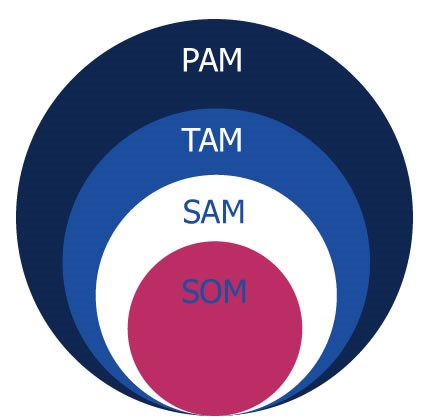 Мы работаем с клиентами по системе B2C.по задумке клиент натыкается на наш аккаунт и хочет присмотреть игрушку. Находит в постах понравившуюся, читает описание, где указана цена товара без доставки. Дальше клиент пишет в директ, где с ним обсуждаю доставку. Клиент скидывает предоплату в полном размере (за товар и доставку). После этого мы отправляем товар. В случае отказа от товара узнаем, по какой причине возвращаем деньги, за свой счет возвращаем товар.Цели в области маркетинга:привлечение клиентовизмеримость в области маркетинга:увеличение количества клиентовзадачи для достижения цели в области маркетинга:производство необычных интересных товаровраспространение информации об инстаграм магазинчикепривлечение блогеров к инстаграм магазину, путём созданием для них игрушекспособы обеспечения проекта недостоющими ресурсами:попросить у родителей/дедушкималенькиебольшиеКол-во в наличии1011Кол-во кастом64Кол-во собственный дизайн22Цена в наличии4991205Цена кастом5941405Цена собственный дизайн7491850стихотворения1 место в областном экологическом форуме1 место в районном конкурсе чтецов: И мы сохраним тебя, русская речь, великое русское словоДиплом за победу в районном этапе всероссийского конкурса юных чтецов «Живая классика»Диплом 1 степени в региональном этапе Всероссийского литературно-художественного творчества «Шедевры из чернильницы»спортНаграждена золотым знаком отличия Всероссийского физкультурно - спортивного комплекса «Готов к труду и обороне» (ГТО) 3 ступениОкончила полный курс искусства хореографии МБУДО ДШИ г. УсманирисованиеДиплом 1 степень за победу в Российском конкурсе детского изобразительного творчества «Мой Пушкин»Диплом лауреат 2 степени в районном конкурсе художественны работ «Мой край родной, тобой любуюсь!Учеба2 степень в 1 международной олимпиаде «Мега-талант» по математике\Победитель муниципального этапа всероссийской олимпиады школьников по математике*2Победитель муниципального этапа всероссийской олимпиады школьников по математикефотографияОкончила полный курс МБУДО ДШИ г. Усмани по специальности искусство ФОТОГРАФИИхоббиВязаниеПлетение фенечекживопись1.01-10.011.01-10.0111.01-20.0121.03-31.0321.03-31.0301.02-10.0201.02-10.0211.02-20.0221.02-28.021.03-10.031.03-10.0311.03-20.0321.03-30.03Разработка бизнес планаЗакупка материаловРеклама в соц. сетяхИзготовление игрушек1 продажаВ офлайнРаспределение обязанностейВедение соц. сетей1 продажа в онлайнРаспределение денежных средствРегистрация, как самозанятыеОтправка игрушек по почтеВид деятельностиТрудовой вид деятельности направлен на создание непосредственного товара.Ключевые партнеры болгерыКлючевые виды деятельностиДля поддержания ценности нашего проекта мы будем постоянно совершенствоваться и выкладывать новые посты. По необходимости будем выкладывать процесс создания игрушки. Наша компания не может существовать без труда. Каждую игрушку надо делать самостоятельно, подбирая материалы, схемы и т.д.. для регулярного повышения качества мы будем работать почти каждый день, что бы завоевать место  на рынкеЦенностные предложенияНа Российском рынке мало вязальщиков игрушек. Но сами изделия выглядят очень эстетично и породному. Ценность нашего проекта - в том, что мы не делаем игрушки для малышей. Мы делаем игрушки как из пинтереста. но при этом есть необычная, неизвестная задумка, которая может стать новым трендом. Теперь у вас не будет проблем с выбором подарка. Наш продукт состоит из любви и заботе о клиентах. В коробку мы положим маленький презент. Ждем вас в нашем магазинчике счастья!Взаимоотношение с клиентамиНаши клиенты будут получать вежливое и доброе отношение. Под нашу сферу это хорошо подходит. По факту у нас будет совместное создание проекта. Клиент говорит, что надо сделать, мы делаем, что сказал клиент. С грубыми клиентами мы будем все также выежливы. ведь каждый клиент-это наше солнышкоПотребительские сегментыЛюди 14- 30 лет. С этой возрастной группой легко связаться в инстаграм. Чаще всего игрушки будут продаваться под праздники. Наиболее важными для нас являются клиенты, способные рассказать о магазинчике. Это люди выбирающие подарки для кого то родного или близкого. Товар можно обсудить в комментариях под постом или в директе.Ключевые ресурсыКлючевые ресурсы в нашем проекте-расходные материалы хорошее взаимодействие с персоналом. Для поддержки взаимодействия с нашими клиентами, мы будем выкладывать регулярные посты. Интеллектуальны знания будут накапливаться со временемКаналы сбытаВзаимодействие с клиентами будет через инстаграм. Клиент может написать в директ или под постом. С ним будут обсуждать выбранную игрушку и цену доставки, обращая внимание на возможные изменения и предложения клиента. По готовности игрушки (если той не будет в наличии) мы обязательно снимем окончательный результат. Если клиент захочет собственный дизайн, то мы поинтересуемся, можно ли будет выкладывать процесс и результат работы, проинформируем о стоимости и времени изготовления игрушки. Доставка осуществляется по почте России. После получения товара клиент сможет оценить выполненную работу по 10 бальной шкале для совершенствования нашей работы. Структура издержекДля создания игрушек самое главное з-закупка материалов. Это и является самой дорогой частью. Наибольшие затрат требует непосредственное изготовление. На этот этап требуется много сил, времени, материалов терпения, но для человека, любящего свое дело - это не бедаПотоки поступления доходовКлиенты будут готовы платить за оригинальный подарок, сделанный с любовью. Оплата будет производиться по карте потому, что это очень удобный способ оплаты. Прибыль составляет о39% от доходаПотребность в финансовых ресурсахПотребность в финансовых ресурсах высока так, как регулярно покупаются материалы для производства товаров.Потребность в материальных услугахПотребность в материальных ресурсах крайне высока так, как товар собственного производства с нуля.Потребность в информационных ресурсахПотребность в информационных ресурсах высока из-за специфики+ товараПотребность в трудовых ресурсахПотребности в трудовых ресурсах нет, так как рабочие больше не нужны из-за ограниченного капитала и достаточного количества работников.Негативный вариант развития бизнесаПозитивный вариант развития бизнесаНекорректная работа почты РоссииСнижение спросаДефицит времени из-за учебы и секцийЗаболевание сотрудниковПоступление не качественного материала для изготовления игрушекконкуренциясоздание нового трендабольшая прибыль от товаравостребованность на рынкедешёвые и качественные расходные материалысокращение срока изготовлениякорректная работа почты Россииполучение наслаждения от процесса14-20 лет21-30летдевушкашкольник/студентдоход от подработки/стипендии/карманные деньгиесть пареньмного времени поводит в интернетеполучает наслаждение от необычных вещейне общительныйесть родителиходит в светлых вещахимеет домашних животныхигрушка нужна для компании или из любимого фандомадаст странное имя и посадит на место, где чаще всего проводит времядевушкаблогер/дизайнермного работает на публикудоход с зарплаты или монетизацииесть муж или пареньлюбит тратить деньги на себямного времени проводит в интернетелюбит необычные вещиследует стилюимеет много друзейигрушка нужна для самовыраженияпоставит на самое видное место для привлечения вниманияможет заказать собственный дизайн для подарка или по собственным зарисовкамкритерийМеленькая игрушкаБольшая игрушкаБольшая игрушкапряжа50г-100 рублей150г-250 рублей150г-250 рублейНаполнитель150г-114 рублей400г-305рублей 400г-305рублей Проволока 15см-8 рублей70см-75 рублей70см-75 рублейглаза20 рублей20рублей20рублейРучная работа150 рублей481 рубль481 рубльКороба53 рубля70 рублей70 рублейнаклейка4 рубля4 рубля4 рублякастомизация150 рублей 200 рублейСвой дизайн                 300 рублей600 рублейуправляющиеОперационные поддерживающиеОформление магазина МаркетингРасчетыПереговоры с клиентамиСоздание игрушекПродажа игрушекУпаковка игрушекзакупка материаловотправка игрушекPAMTAMSAMSOM